Державний професійно-навчальний заклад «Регіональний центр професійної освіти ресторанно-готельного, комунального господарства, торгівлі та дизайну м. Харкова»Загальний опис професії«Електрозварник ручного зварювання»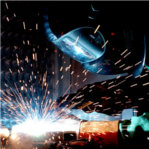 Кваліфікаційні вимоги:Повинен знати: будову електрозварювальних машин, вимоги до зварного шва та поверхонь після кисневого різання (стругання); вимоги до покриття електродів та його значення; основні види контролю зварних швів; способи підбирання марок електродів; причини виникнення внутрішніх напруг і деформацій в зварюваному металі та заходи з їх запобігання.Повинен уміти: виконувати ручне дугове зварювання середньої складності деталей, вузлів і конструкцій з вуглецевих сталей, і простих деталей з конструкційних сталей, кольорових металів і сплавів у всіх просторових положеннях зварного шва, крім стельового. Виконувати ручне дугове, кисневе різання, стругання деталей середньої складності з маловуглецевих, легованих, спеціальних сталей, чавуну і кольорових металів в різних положеннях. Наплавляти спрацьовані прості інструменти і деталі з вуглецевих та конструкційних сталей. Загальнопрофесійні вимоги Поряд з роботами, що внесені до складу відповідного розділу кваліфікаційних характеристик професій, усі робітники повинні:а) раціонально та ефективно організовувати працю на робочому місці;б) додержуватись норм технологічного процесу;в) не допускати браку в роботі;г) знати й виконувати вимоги нормативних актів про охорону праці й навколишнього середовища, додержуватися норм, методів і прийомів безпечного ведення робіт;д) використовувати в разі необхідності засоби попередження і усунення природних і непередбачених негативних явищ (пожежі, аварії, повені тощо);е) знати інформаційні технології.Вимоги до освітньо-клаліфікаційного рівня осіб, які навчатимуться в системі професійно-технічної освітиПопередній освітньо-кваліфікаційний рівень – „Електрозварник ручного зварювання” 2 розряду:– за умови продовження первинної професійної підготовки в професійно-технічних навчальних закладах 1-2-3 атестаційних рівнів без вимог до стажу роботи;– за умови підвищення кваліфікації стаж роботи за професією електрозварник ручного зварювання 2 розряду не менше 1 року.Сфера професійного використання випускника: оброблення металу, зварювальні роботи, виробництво машин та устаткування.Спеціальні вимоги Вік: по закінченні терміну навчання – не менше 18 років;Стать: чоловіча;Медичні обмеження.